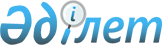 О проведении очередного заседания Комиссии таможенного союза
					
			Утративший силу
			
			
		
					Решение Комиссии таможенного союза от 11 декабря 2009 года № 153. Утратило силу решением Коллегии Евразийской экономической комиссии от 17 июля 2018 года № 112.
      Сноска. Утратило силу решением Коллегии Евразийской экономической комиссии от 17.07.2018 № 112 (вступает в силу по истечении 30 календарных дней с даты его официального опубликования).
      Комиссия таможенного союза решила:
      1. Провести очередное заседание Комиссии таможенного союза 27 января 2010 года в г. Москве.
      2. Принять за основу проект повестки дня тринадцатого заседания Комиссии таможенного союза (прилагается).
      Члены Комиссии таможенного союза:
					© 2012. РГП на ПХВ «Институт законодательства и правовой информации Республики Казахстан» Министерства юстиции Республики Казахстан
				
От
Республики
Беларусь
А. Кобяков
От
Республики
Казахстан
Б. Жамишев
От
Российской
Федерации
Л. Шувалов